Hardin County Food Safety Essentials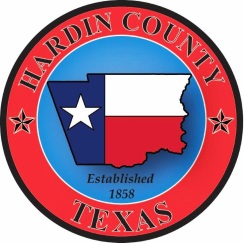   Wash hands often and every time you: go to the restroomtouch you face, hair or phonehandle money then handle foodtake out the trashput on or take off gloveseat, drink  or use tobacco  Never work if you are sick.  Always wear gloves when working with food.  Hair must be pulled back and a cap or hairnet used.  Practice good hygiene (shower, clean hair & clothes).  Do not eat, drink, chew gum or use tobacco in food                                                        preparation areas.   Cold food must be at 41 degrees or below. Hot food must    be at 135 degrees or higher. You must have a  thermometer to check temperatures.  Reheat food to 165 degrees before serving.  Never keep food over 7 days once it has been thawed or open.    10. Keep chemicals/cleaning supplies away from food.     11. Take trash out as soon as it is full. Never leave trash sitting in the                              building for any period of time. Wash your hands when                         you return to work.12. Keep raw food separate from cooked foods. 13. Always wash all produce before serving or consuming.14. Keep counters clean and sanitized. Use disposable sanitizer wipes or                        keep towels in a “bleach water” bucket. Following these steps will keep your food and customers safe